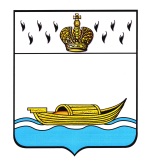 ДУМА ВЫШНЕВОЛОЦКОГО ГОРОДСКОГО ОКРУГАРЕШЕНИЕот 16.12.2022                                              № 424Об утверждении Перечня имущества, предлагаемого к безвозмездной передаче из муниципальной собственностимуниципального образования Вышневолоцкийгородской округ Тверской области вгосударственную собственностьТверской области В соответствии со статьей 154 Федерального закона от 22.08.2004 № 122 – ФЗ «О внесении изменений в законодательные акты Российской Федерации и признании утратившими силу некоторых законодательных актов Российской Федерации в связи с принятием федеральных законов «О внесении изменений и дополнений в Федеральный закон «Об общих принципах организации законодательных (представительных) и исполнительных органов государственной власти субъектов  Российской Федерации» и «Об общих принципах организации местного самоуправления в Российской Федерации», руководствуясь постановлением Правительства Российской Федерации от 13.06.2006 № 374, Положением о порядке управления и распоряжения имуществом, находящимся в собственности муниципального образования Вышневолоцкий городской округ, утвержденным решением Думы Вышневолоцкого городского округа от 26.02.2020 № 156, на основании распоряжения Администрации Вышневолоцкого городского округа от 03.04.2020 №494-р «О предоставлении земельного участка в постоянное (бессрочное) пользование ГБУЗ «Вышневолоцкая ЦРБ», Дума Вышневолоцкого городского округа решила:1. Утвердить Перечень имущества, предлагаемого к безвозмездной передаче из муниципальной собственности муниципального образования Вышневолоцкий городской округ Тверской области в государственную собственность Тверской области, согласно Приложению, к настоящему решению.2. Направить настоящее решение в адрес Министерства имущественных и земельных отношений Тверской области.3. Настоящее решение вступает в силу со дня его принятия и подлежит размещению на официальном сайте муниципального образования Вышневолоцкий городской округ Тверской области в информационно-телекоммуникационной сети «Интернет».Глава Вышневолоцкого городского округа                                                     Н.П. РощинаПредседатель ДумыВышневолоцкого городского округа                                                                  Н.Н. АдровПриложениек решению ДумыВышневолоцкого городского округаот 16.12.2022 № 424Перечень имущества, предлагаемого к безвозмездной передаче из муниципальной собственности муниципального образования Вышневолоцкий городской округ Тверской области в государственную собственность Тверской областиПолное наименование организацииАдрес места нахождения организации, ИНН организацииНаименование имуществаАдрес места нахождения имуществаИндивидуализирующие характеристики имуществаГосударственное бюджетное учреждение здравоохранения «Вышневолоцкая центральная районная больница»171163, Тверская область, г. Вышний Волочек, ул. Новгородская,д.40ИНН6908000616Земельный участокРФ, Тверская область, Вышневолоцкий городской округ, дер. Кузнецово, з/у 50кадастровый номер 69:06:0140501:361 площадь - 800 кв.м.